Important: before completing this form, you should read in full the University appeals policy and procedure. This form should only be used where your appeal has already been considered by a panel of the Appeals and Conduct Committee and you are dissatisfied with the outcome. You must make this request by submitting the relevant form within 10 working days from the date on the letter notifying you of the decision of the Appeals and Conduct Committee. If you have not yet appealed, you must use the appeal form.Personal details* If you hold an International Student Visa Holder (formerly known as a Tier 4 visa), your immigration status will be affected by an examiners’ decision that you must withdraw from your programme. If you are appealing this decision, you are advised to inform the University’s Visa Compliance Officer at visa@yorksj.ac.uk.Details of the appealThe information you provide in this form will be read together with the information provided in your original appeal form.Note that you have 10 working days from the date of the decision to appeal to the Vice Chancellor.Appeal to Vice Chancellor form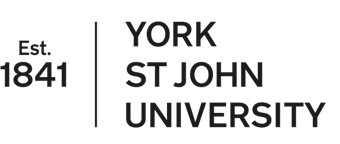 Student name:Student number:School:Full programme title:Are you an International Student Visa Holder (formerly known as a Tier 4 visa)? *Level of programme (3 / 4 / 5 / 6 / 7 / 8):Mode of study (Full time/Part time)Email address (used for correspondence):Telephone:Progress of the appeal:Date of decision:Please outline below the remedy you are seeking:Please outline below why you disagree with the appeal outcome:I certify that the information I have given in this appeal is correct to the best of my knowledge and I give my consent for the information to be disclosed to those parties involved in the investigation and judgement of the appeal, to be disclosed as necessary to progress the appeal or process the outcome, or as required by law.I certify that the information I have given in this appeal is correct to the best of my knowledge and I give my consent for the information to be disclosed to those parties involved in the investigation and judgement of the appeal, to be disclosed as necessary to progress the appeal or process the outcome, or as required by law.Signed:Dated:Please submit this appeal using one of the following methods:Please submit this appeal using one of the following methods:By email:Send as an attachment to casework@yorksj.ac.ukSupporting documentary evidence may be attached or sent under separate coverBy post or in person:Send your completed form and any additional documentation in a sealed envelope marked ‘Appeal to Vice Chancellor’ to: Student Casework University Secretary’s OfficeYork St John UniversityLord Mayor’s WalkYorkYO31 7EX